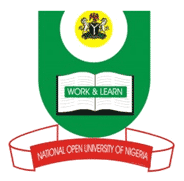 NATIONAL OPEN UNIVERSITY OF NIGERIA14-16 AHMADU BELLO WAY, VICTORIA ISLAND LAGOS                                    SCHOOL OF ARTS AND SOCIAL SCIENCESMAY/JUNE 2012 EXAMINATION	JLS 622 PUBLICATION LAYOUT AND DESIGNTIME:    3 HOURSINSTRUCTION: ANSWER ANY FOUR QUESTIONS  1.       (a)          A copy is a production of many hands. Discuss?(b)          Discuss the activities involved in the preparation of a copy?2.       (a)          Discuss extensively the two main methods of copy preparation?(b)          Which one do you prefer, and why?3.       You have just assumed duty as the subeditor of a media outfit and you are provided with computer facilities, outline the various editing functions you are expected to perform on copies before you?4.       (a)          Discuss any four out of five machine printing methods?                (b)          What are your arguments against Non-Desktop Publishing?5.       You are to deliver a paper on “The Need to Promote Desktop Publishing in Nigeria”, convince your audience that Desktop Publishing is better.      6.       (a)          As a good editor, why do your consider headlines crucial for every news               story?(b)          What are the rules you must observe when captioning headlines for the              stories to be published in your daily.